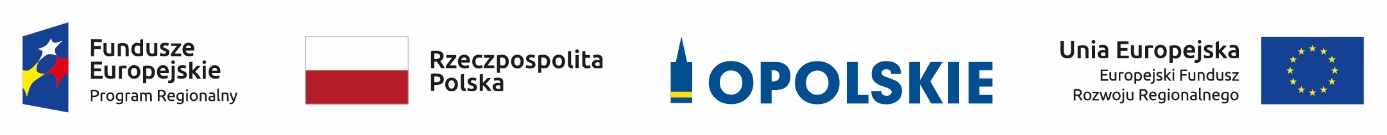 Lista projektów złożonych w ramach konkursowej procedury wyboru projektów dla działania 5.2 Poprawa gospodarowania odpadami komunalnymi  RPO WO 2014-2020 zakwalifikowanych do rozstrzygnięcia konkursu.     Źródło: opracowanie własne na podstawie danych z Systemu SYZYF RPOWO 2014-2020.Lp.Nr wnioskuNazwa wnioskodawcyTytuł projektu1.RPOP.05.02.00-16-0001/19Gmina KomprachciceModernizacja punktu selektywnej zbiórki odpadów komunalnych w gminie Komprachcice2.RPOP.05.02.00-16-0002/19Gmina DąbrowaBudowa Punktu Selektywnej Zbiórki Odpadów Komunalnych w Karczowie, gmina Dąbrowa3.RPOP.05.02.00-16-0003/19PROWOD SPÓŁKA Z OGRANICZONĄ ODPOWIEDZIALNOŚCIĄRozbudowa i modernizacja gminnego PSZOK 
w miejscowości Chróścice4.RPOP.05.02.00-16-0005/19Gmina OtmuchówBudowa punktu selektywnej zbiórki odpadów komunalnych w Gminie Otmuchów5.RPOP.05.02.00-16-0006/19Przedsiębiorstwo Gospodarki Komunalnej EKOM Sp. z o.o.Utworzenie instalacji do recyklingu w EKOM Sp. z o.o. Zakład  Unieszkodliwiania i Odzysku Odpadów w Domaszkowicach6.RPOP.05.02.00-16-0007/19Związek Międzygminny "Czysty Region"Budowa PSZOK na terenie gmin Polska Cerekiew oraz Pawłowiczki zrzeszonych w Związku Międzygminnym "Czysty Region"7.RPOP.05.02.00-16-0008/19Związek Międzygminny "Czysty Region"Budowa PSZOK na terenie gmin Kolonowskie oraz Reńska Wieś zrzeszonych w Związku Międzygminnym "Czysty Region"8.RPOP.05.02.00-16-0009/19Związek Międzygminny "Czysty Region"Budowa PSZOK na terenie gmin Izbicko oraz Leśnica zrzeszonych w Związku Międzygminnym "Czysty Region"9.RPOP.05.02.00-16-0010/19Gmina NamysłówBudowa Punktu Selektywnej Zbiórki Odpadów Komunalnych w Namysłowie